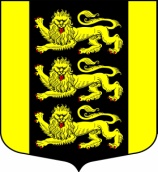 МЕСТНАЯ АДМИНИСТРАЦИЯ ВНУТРИГОРОДСКОГОМУНИЦИПАЛЬНОГО ОБРАЗОВАНИЯ САНКТ-ПЕТЕРБУРГА МУНИЦИПАЛЬНЫЙ   ОКРУГ  ГОРЕЛОВОул. Красносельское шоссе, 46, Санкт-Петербург,  198323, тел./факс: (812) 746-25-65,E-mail:  ma@mogorelovo.ruОКПО 79749184  ОГРН 1067847079882 ИНН/КПП 7807311102/780701001  ПОСТАНОВЛЕНИЕ  07.08.2013   №  176                                                                          г. Санкт-Петербург О предоставлении лицами, замещающими должности муниципальной службы,сведений о  расходах	  В соответствии с Федеральным  законом от 25.12.2008 года № 273-ФЗ «О противодействии коррупции»,  с Федеральным законом  от 02.12.2012 № 230-ФЗ «О контроле за соответствием расходов лиц, замещающих государственные должности, и иных лиц их доходам», Федеральным законом от 06.10.2003 года № 131-ФЗ «Об общих принципах местного самоуправления в Российской Федерации», Уставом  внутригородского муниципального образования Санкт-Петербурга  Муниципальный округ Горелово ПОСТАНОВЛЯЮ:           1. Утвердить Порядок о  предоставлении  лицами, замещающими должности муниципальной службы, сведений о  своих расходах,    а также сведений о расходах    своих супруги (супруга) и несовершеннолетних  детей, согласно приложению к настоящему постановлению.2.   Контроль за выполнением настоящего постановления оставляю за собой.          3. Опубликовать настоящее постановление на официальном сайте и в   официальном печатном издании муниципального образования МО Горелово.4.    Настоящее постановление вступает в силу с момента его принятия.5.    Контроль за выполнением настоящего постановления оставляю за собой.	ИО Главы Местной администрации МО МО Горелово								                Д.А. ИвановПриложениек  Постановлению МА МО Горелово  от «07» августа 2013 года № 176 ПОРЯДОКо   представлении лицами, замещающими должности муниципальной службы,   сведений о своих расходах, а также о расходах своих супруги (супруга) и несовершеннолетних детей1. Настоящий Порядок   о  представлении лицами, замещающими должности муниципальной службы, сведений о своих расходах, а также о расходах своих супруга (супруги) и несовершеннолетних детей в соответствии с Федеральным законом                  от 02.12.2012 №230-ФЗ «О контроле за соответствием расходов лиц, замещающих государственные должности, и иных лиц их доходам», Федеральным законом                     от 25.12.2008 №273-ФЗ «О противодействии коррупции» определяет порядок представления лицами, замещающими  должности муниципальной службы,   сведений о своих расходах, а также о расходах своих супруги (супруга)     и несовершеннолетних детей по каждой сделке по приобретению земельного участка, другого объекта недвижимости, транспортного средства, ценных бумаг, акций (долей участия, паев в уставных (складочных) капиталах организаций), если сумма сделки превышает общий доход лица, замещающего должность муниципальной службы   и его супруги (супруга) за три последних года, предшествующих совершению сделки, и об источниках получения средств, за счет которых совершена сделка (далее – сведения о расходах).2. Сведения о расходах представляют лица, замещающие  должности муниципальной службы, перечень которых утвержден  правовым актом Местной Администрации МО Горелово. 	3. Сведения о расходах представляются лицами, замещающими должности муниципальной службы,    в Местную Администрацию  внутригородского муниципального образования Санкт-Петербурга Муниципальный округ Горелово  по форме справки согласно приложению к настоящему Порядку    вместе со сведениями о доходах, об имуществе и обязательствах имущественного характера не позднее 1 апреля года, следующего за отчетным годом.4. Лицо, замещающее должность муниципальной службы    представляет:сведения о своих расходах, а также о расходах своих супруги (супруга)                               и несовершеннолетних детей за отчетный период (с 1 января по 31 декабря)  по каждой сделке по приобретению земельного участка, другого объекта недвижимости, транспортного средства, ценных бумаг, акций (долей участия, паев в уставных (складочных) капиталах организаций), если сумма сделки превышает общий доход лица, замещающего должность муниципальной службы  и его супруги (супруга) за три последних года, предшествующих совершению сделки;сведения об источниках получения средств, за счет которых совершена сделка, указанная в абзаце втором настоящего пункта.5. Сведения о расходах, представляемые лицом, замещающим должность муниципальной службы, приобщаются к личному делу лица, замещающего должность муниципальной службы.6. Сведения о расходах, представляемые лицами, замещающими должности муниципальной службы, относятся к информации ограниченного доступа. 7. Муниципальные служащие, в должностные обязанности которых входит работа со сведениями о расходах, виновные в их разглашении или использовании в целях,            не предусмотренных законодательством Российской Федерации, несут ответственность      в соответствии с законодательством Российской Федерации.8. В случае непредставления или представления неполных или недостоверных сведений о расходах лицо, замещающее должность муниципальной службы, несет ответственность в соответствии с законодательством Российской Федерации.9. Сведения о расходах за 2012 год представляются лицами, замещающими  должности муниципальной  не позднее 30 сентября 2013 года. Приложение к  Порядку о   представлении  лицами, замещающими  должности муниципальной службы, сведений о своих расходах, а также расходах своих супруга (супруги) и несовершеннолетних детей, В Местную Администрацию муниципальный совет внутригородского муниципального Санкт-Петербурга Муниципальный округ Горелово  СПРАВКА
о расходах лица, замещающего должность муниципальной службы   а также о расходах супруги (супруга) и несовершеннолетних детей по каждой сделке по приобретению земельного участка, другого объекта недвижимости, транспортного средства, ценных бумаг, акций(долей участия, паев в уставных (складочных) капиталах организаций)и об источниках получения средств, за счет которых совершена указанная сделка1сообщаю, что в отчетный период с  1  января  20___ года  по 31 декабря 20___ года, Сумма сделки ________________________________________________________ рублей.Источниками получения средств, за счет которых совершена сделка, являются4: ________________________________________________________________________________________________________________________________________________________Сумма общего дохода лица, замещающего  должность муниципальной службы   и его супруги (супруга) за три последних года, предшествующих совершению сделки, ___________________________________________________ рублей. Достоверность и полноту настоящих сведений подтверждаю.«_____»______________20____года 	_________________________________________   (подпись лица, замещающего муниципальную     должность)«_____»______________20____года 	_________________________________________     (Ф.И.О. и подпись лица, принявшего справку)_______________________________1 Справка подается, если сумма сделки превышает общий доход лица, замещающего должность муниципальной  службы, и его супруги (супруга) за три последних года, предшествующих совершению сделки, вместе со справками о доходах, об имуществе и обязательствах имущественного характера лица, замещающего должность муниципальной службы , его супруги (супруга) и несовершеннолетних детей.2 Если сделка совершена супругой (супругом) и (или) несовершеннолетним ребенком, указываются фамилия, имя, отчество, дата рождения, место жительства соответственно супруги (супруга) и (или) несовершеннолетнего ребенка.3 К справке прилагается копия договора или иного документа о приобретении права собственности.4 Доход по основному месту работы лица, замещающего должность муниципальной службы, и его супруги (супруга) (указывается фамилия, имя, отчество, место жительства супруги (супруга); доход указанных лиц от иной разрешенной законом деятельности; доход от вкладов в банках и иных кредитных организациях; накопления за предыдущие годы; наследство; дар; заем; ипотека; доход от продажи имущества; иные кредитные обязательства; другое.Я, ________________________________________________________________________________________________________________________________________________ ,(фамилия, имя, отчество, дата рождения)____________________________________________________________________________________________________________________________________________________________________________________________________________________________________ ,(замещаемая должность)проживающий по адресу: _____________________________________________________________________________________________________________________________ ,(адрес места жительства)_________________________________________________________________________ ,(мною, супругой (супругом), несовершеннолетним ребёнком2)_____________________________________________________________________________________________________________________________________________________________________________________________________________________________________совершена (ны) сделка (и) по приобретению ____________________________________(земельный участок, другой объект недвижимости,__________________________________________________________________________транспортное средство, ценные бумаги, акции (доли участия, __________________________________________________________________________паи в уставных (складочных) капиталах организаций)на основании ______________________________________________________________(договор купли-продажи или иное предусмотренное законом __________________________________________________________________________основание приобретения права собственности3)